lMADONAS NOVADA PAŠVALDĪBA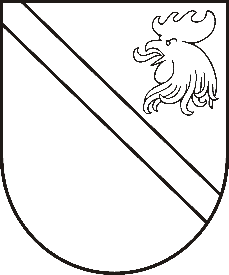 Reģ. Nr. 90000054572Saieta laukums 1, Madona, Madonas novads, LV-4801 t. 64860090, fakss 64860079, e-pasts: dome@madona.lv ___________________________________________________________________________MADONAS NOVADA PAŠVALDĪBAS DOMESLĒMUMSMadonā2019.gada 29.augustā								Nr.369									(protokols Nr.15, 14.p.)Par Madonas novada pašvaldības saistošo noteikumu Nr.16 „Grozījums Madonas novada pašvaldības 09.07.2009. saistošajos noteikumos Nr.1 „Madonas novada pašvaldības nolikums”” apstiprināšanuLatvijas Republikas Uzņēmumu reģistrā un Valsts kases e-pārskati sistēmā kā iestāde ir reģistrēta Madonas novada vēlēšanu komisija. Tāpat Republikas pilsētas domes un novada domes vēlēšanu likuma 2.panta pirmā daļa paredz, ka vēlēšanu komisija kā pastāvīga pašvaldības iestāde darbojas visu attiecīgās domes pilnvaru laiku. 	Līdz ar to ir nepieciešams precizēt saistošo noteikumu 10.1.punktu, nosakot, ka Madonas novada Vēlēšanu komisijai ir iestādes statuss saskaņā ar Republikas pilsētas domes un novada domes vēlēšanu likuma 2.panta pirmo daļu.             Ar Madonas novada pašvaldības 31.07.2019. lēmumu Nr. 333 “Par grozījumiem Madonas novada pašvaldības domes 28.12.2018. lēmumā Nr. 555 (protokols Nr.23, 24.p.) „Par Madonas novada pašvaldības pagastu pārvalžu, Madonas pilsētas un to iestāžu amata vienību sarakstu apstiprināšanu” (protokols Nr. 13, 26.p.) tika nolemts izdarīt grozījumus pašvaldības administrācijas amata vienību sarakstā, iekļaujot pašvaldības izpilddirektora vietnieka amatu.            Tāpēc nepieciešams grozīt sasitošos noteikumus, tajos izslēdzot nolikuma 15.1.apakšpunktu, papildinot nolikumu ar 15.1.punktu un grozot nolikuma 16.punktu.       Noklausījusies pašvaldības izpilddirektora Ā.Vilšķērsta sniegto informāciju, izskatījusi iesniegto saistošo noteikumu projektu, pamatojoties uz likuma “Par pašvaldībām” 21.panta pirmās daļas 1.punktu un 24.pantu, atklāti balsojot: PAR – 8 (Agris Lungevičs, Ivars Miķelsons, Antra Gotlaufa, Gunārs Ikaunieks, Valda Kļaviņa, Andris Sakne, Rihards Saulītis, Aleksandrs Šrubs), PRET –3 (Andrejs Ceļapīters, Artūrs Čačka, Kaspars Udrass), ATTURAS – 3 (Andris Dombrovskis, Artūrs Grandāns, Valentīns Rakstiņš), Madonas novada pašvaldības dome  NOLEMJ:Apstiprināt Madonas novada pašvaldības saistošos noteikumus Nr.16 „Grozījums Madonas novada pašvaldības 09.07.2009. saistošajos noteikumos Nr.1 „Madonas novada pašvaldības nolikums””.Uzdot Administratīvajai nodaļai saistošos noteikumus un to paskaidrojuma rakstu triju darba dienu laikā pēc to parakstīšanas rakstveidā nosūtīt atzinuma sniegšanai Vides aizsardzības un reģionālās attīstības ministrijai. Saistošie noteikumi stājas spēkā nākamajā dienā pēc to parakstīšanas. Informāciju tehnoloģiju nodaļai publicēt saistošos noteikumus un to paskaidrojuma rakstu pašvaldības mājas lapā internetā.Kontroli par lēmuma izpildi uzdot pašvaldības izpilddirektoram Ā.Vilšķērstam.Pielikumā: Saistošie noteikumi Nr.16 un paskaidrojuma raksts.Domes priekšsēdētājs						A.Lungevičs